XXXXXXXT/CCAATB中国民用机场协会团体标准T/CCAATB xxxx-xxxx运输机场服务费国际结算业务现时结算系统信息数据规范技术指南XXXX-XX-XX发布                                                 XXXX-XX-XX实施中国民用机场协会   发 布目  次前言	5引言	61 范围	72 术语和定义	72.1 服务费结算代理商	72.2开账方	72.3被开账方	73 现时结算模式介绍	73.1 现时结算平台介绍	73.2 现时结算开账流程	84 开账文件	94.1开账文件概述	94.2航班基础数据	104.2.1机号	104.2.2机型	104.2.3到港航班	104.2.4到港航班性质	104.2.5到港时间	114.2.6离港航班	114.2.7离港航班性质	114.2.8离港时间	124.2.9最大起飞全重	124.2.10成人	124.2.11儿童	124.2.12婴儿	134.2.13货物	134.2.14邮件	134.2.15实际开账公司	144.2.16起降费	144.2.17停场费	144.2.18旅客服务费	154.2.19旅客安检费	154.2.20货邮安检费	164.2.21夜航附加费	164.2.22起降附加费	174.2.23小计	174.3航班服务数据（含金额）	184.3.1航空公司	184.3.2实际开账公司	184.3.3承运人	194.3.4航班号	194.3.5航班日期	194.3.6机号	194.3.7机型	204.3.8航班性质	204.3.9开始时间	204.3.10结束时间	214.3.11费用名称	214.3.12单价	214.3.13数量	224.3.14金额	224.3.15货币	224.4航班服务数据（不含金额）	224.4.1航空公司	224.4.2实际开账公司	234.4.3承运人	234.4.4航班号	234.4.5航班日期	244.4.6机号	244.4.7机型	244.4.8航班性质	244.4.9开始时间	254.4.10结束时间	254.4.11费用名称	254.4.12单价	254.4.13数量	264.4.14金额	264.4.15货币	264.5航班服务数据（其他类）	264.5.1航空公司	264.5.2实际开账公司	274.5.3承运人	274.5.4航班号	274.5.5航班日期	284.5.6机号	284.5.7机型	284.5.8航班性质	284.5.9开始时间	294.5.10结束时间	294.5.11费用名称	294.5.12单价	294.5.13数量	304.5.14金额	304.5.15货币	305 校验文件	305.1 校验文件概述	305.2校验项	315.2.1文件名称的校验	315.2.2必填项的校验	315.2.3实际开账公司的校验	315.2.4字段离港时间、到港时间的校验	325.2.5字段航班日期的校验	325.2.6费用名称有效性的校验	325.3开账处理	32前 言  本标准按照GB/T 1.1-2020《标准化工作导则 第1部分：标准化文件的结构和起草规则》给出的规则起草。本标准版权归中国民用机场协会、中国航空结算有限责任公司所有。本标准起草单位：本标准起草人员： 引言随着国际民航运输业的高速发展，进入中国市场的国际航空公司日趋增长，面临复杂多变的国际环境，对于提供起降支持和地面服务的国内机场而言，其资金风险也随之增长。其中，因遵循先服务后收款的传统结算模式，导致国内机场应收账款账期过长甚至无法收回的不利情况屡有发生。为改善传统结算弊端，提高国内机场资金风险防控能力，中国航空结算有限责任公司创新建设新型现时结算模式，为机场客户、地服公司等供应商与国际及港澳台航空公司之间的国际服务费结算提供准实时性的数据处理及结算服务，打造集数据导入、数据校验、结算管理、资金支付等多功能于一体的综合性管理平台。处理服务的综合性服务模式，并据此全新打造现时结算平台。为加强现时结算系统数据信息的统一规范，制定了现时结算信息数据技术指南，助推机场国际服务费结算模式的革新和变化，加强行业内数据共享与识别的统一性，建立行业建设健康发展的高效产业生态群。1 范围本标准规定了对于结算由各供应商向国际及港澳台航空公司提供机场服务的各项收费后，对相关服务项目进行收入结算所建设的信息系统，与现时结算平台进行信息交互所需要参照的数据格式定义及接口文件命名规则。2 术语和定义2.1 服务费结算代理商中国航空结算有限责任公司（以下简称“结算公司”）、具有合法资质并获国际及港澳台航空公司授权向供应商支付地面服务款项的法人单位。2.2开账方在机场服务收费中以提交开账账单和支持性文件的方式获取账款的机场、航空公司或第三方代理公司。2.3被开账方在机场服务收费中以接收开账账单方式进行服务费用审核的国际及港澳台航空公司。3 现时结算模式介绍3.1 现时结算平台介绍现时结算平台（Current Settlement Platform）（以后简称CURS平台）CURS是用于国内机场或者其他机构为国际及港澳台航空公司提供服务后，进行服务项目收费结算的系统平台，其功能见图1：由两个文件组成，分别传递航空性收费信息和非航空性收费信息。文件格式为.xls和.xlsx。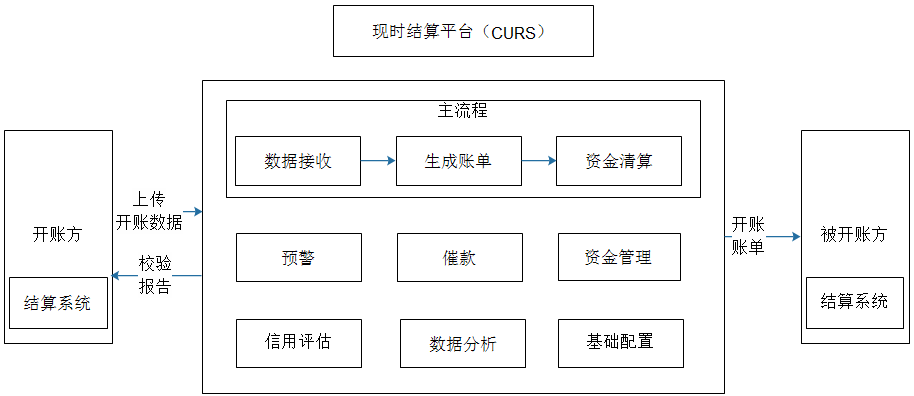 图1  CURS平台功能图3.2 现时结算开账流程3.2.1 开账方应在和被开账方协商好的处理周期内向现时结算平台提供平台规定格式的电子数据，完成开账数据的传输；如果存在没有电子数据，但是需要进行开账的纸质单据，那么需要将纸质单据按照传统开账模式传递给服务费结算代理商，结算代理商处理后再进行现时结算；3.2.2  现时结算平台接收到开账方的数据后，进行开账数据的格式及内容校验处理，校验通过的数据，开账方可以自主经过平台的规则计算出各项服务项目的收费金额并形成账单，开账方确认账单无误后，通过平台进行资金的清结算，平台会从被开账方的资金账户中，划拨开账金额给开账方的资金账户。3.2.3被开账方可通过现时结算平台查看或下载开账数据和支持性文件，查看自己的资金余额和补充资金。4 开账文件4.1开账文件概述传递开账数据的文件，分为四种类型，在使用时，可以根据开账方的需要，使用其中一种或者多种进行数据传递。标准文件一：航班基础数据；标准文件二：航班服务数据（含金额）；标准文件三：航班服务数据（不含金额）；标准文件四：航班服务数据（其他类）。文件格式为.xls和.xlsx。文件名规范：服务年月_航站_外航_航班基础数据/航班服务数据（含金额）/航班服务数据（不含金额）/航班服务数据（其他类）。注：文件中各数据的取值标准，可参考民航局文件《民航发【2017】18号文》。4.2航班基础数据各数据项需要按照下述顺序进行列示。4.2.1机号字段要求如下：必填；字段取值：飞机注册号，最大长度为10，可以由字母、数字或者字母加数字组成；示例：HL77294.2.2机型字段要求如下：必填；字段取值：飞机机型，最大长度为10，可以由字母、数字或者字母加数字组成；示例：B737-9004.2.3到港航班字段要求如下：必填；字段取值：到港航班的航班号，最大长度为10，可以由字母、数字或者字母加数字组成；示例：B71234.2.4到港航班性质字段要求如下：非必填；字段取值：到港航班的航班性质，最大长度为3，可以由字母加字符’/’组成；示例：W/Z4.2.5到港时间字段要求如下：必填；字段取值：到港航班的航班时间，由年、月、日、时和分组成；格式为：YYYY/MM/DD HH:MM示例：2019/09/19 00:524.2.6离港航班字段要求如下：必填；字段取值：离港航班的航班号，最大长度为10，可以由字母、数字或者字母加数字组成；示例：B71234.2.7离港航班性质字段要求如下：非必填；字段取值：离港航班的航班性质，最大长度为3，可以由字母加字符’/’组成；示例：W/Z4.2.8离港时间字段要求如下：必填；字段取值：离港航班的航班时间，由年、月、日、时和分组成；格式为：YYYY/MM/DD HH:MM示例：2019/09/19 00:524.2.9最大起飞全重字段要求如下：必填；字段取值：飞机的最大起飞全重，最大长度为3，由数字组成，单位为吨；示例：2484.2.10成人字段要求如下：在4.2.18项“旅客服务费”或者在4.2.19项“旅客安检费”不为空且不为0时，必填；其他情况下非必填；字段取值：离港航班中所承运的成人数，由数字组成；无成人数时为空；示例：1604.2.11儿童字段要求如下：非必填；字段取值：离港航班中所承运的儿童数，由数字组成；无儿童数时为空；示例：24.2.12婴儿字段要求如下：非必填；字段取值：离港航班中所承运的婴儿数，由数字组成；无婴儿数时为空；示例：24.2.13货物字段要求如下：在4.2.20项“货邮安检费”不为空且不为0时，“货物”项和4.2.14“邮件”项不能同时为空；其他情况下非必填；字段取值：离港航班中所承运的货物重量，由数字组成，支持3位小数，单位为吨；无货物重量时为空；示例：102.8724.2.14邮件字段要求如下：在4.2.20项“货邮安检费”不为空且不为0时，4.2.13“货物”项和“邮件”项不能同时为空；其他情况下非必填；字段取值：离港航班中所承运的邮件重量，由数字组成，支持3位小数，单位为吨；无邮件重量时为空；示例：0.4354.2.15实际开账公司字段要求如下：必填；字段取值：实际开账公司的字母代码，长度为3，可以由字母、数字或者字母加数字组成；为清结算机构分配的开账代码。示例：D684.2.16起降费字段要求如下：非必填；字段取值：本架次航班的起降费，由数字组成，支持2位小数，无需填写币种，币种由与航司的协议约定；无此项费用发生时字段为空/此项费用无计算金额时为空；当此项费用有金额时，现时结算系统会自动启动比对功能，将报送文件中的金额与现时结算系统计算出的金额进行比对；示例：32804.2.17停场费字段要求如下：非必填；字段取值：本架次航班的停场费，由数字组成，支持2位小数，无需填写币种，币种由与航司的协议约定；无此项费用发生时字段为空/此项费用无计算金额时为空；当此项费用有金额时，现时结算系统会自动启动比对功能，将报送文件中的金额与现时结算系统计算出的金额进行比对；示例：2533.24.2.18旅客服务费字段要求如下：非必填；字段取值：离港航班的旅客服务费，由数字组成，支持2位小数，无需填写币种，币种由与航司的协议约定；无此项费用发生时字段为空/此项费用无计算金额时为空；当此项费用有金额时，现时结算系统会自动启动比对功能，将报送文件中的金额与现时结算系统计算出的金额进行比对；示例：101504.2.19旅客安检费字段要求如下：非必填；字段取值：离港航班的旅客安检费，由数字组成，支持2位小数，无需填写币种，币种由与航司的协议约定；无此项费用发生时字段为空/此项费用无计算金额时为空；当此项费用有金额时，现时结算系统会自动启动比对功能，将报送文件中的金额与现时结算系统计算出的金额进行比对；示例：10150.204.2.20货邮安检费字段要求如下：非必填；字段取值：离港航班的货邮安检费，由数字组成，支持2位小数，无需填写币种，币种由与航司的协议约定；无此项费用发生时字段为空/此项费用无计算金额时为空；当此项费用有金额时，现时结算系统会自动启动比对功能，将报送文件中的金额与现时结算系统计算出的金额进行比对；示例：7201.044.2.21夜航附加费字段要求如下：非必填；字段取值：本架次航班的夜航附加费，由数字组成，支持2位小数，无需填写币种，币种由与航司的协议约定；无此项费用发生时字段为空/此项费用无计算金额时为空；当此项费用有金额时，现时结算系统会自动启动比对功能，将报送文件中的金额与现时结算系统计算出的金额进行比对；示例：1200.54.2.22起降附加费字段要求如下：非必填；字段取值：本架次航班的起降附加费，由数字组成，支持2位小数，无需填写币种，币种由与航司的协议约定；无此项费用发生时字段为空/此项费用无计算金额时为空；当此项费用有金额时，现时结算系统会自动启动比对功能，将报送文件中的金额与现时结算系统计算出的金额进行比对；示例：1688.84.2.23小计字段要求如下：非必填；字段取值：本架次航班前面各项费用的合计值，由数字组成，无需填写币种，币种由与航司的协议约定；无此项费用发生时字段为空/此项费用无计算金额时为空；当此项费用有金额时，现时结算系统会自动启动比对功能，将报送文件中的金额与现时结算系统计算出的金额进行比对；示例：28311.044.3航班服务数据（含金额）各数据项需要按照下述顺序进行列示。4.3.1航空公司字段要求如下：必填；字段取值：航空公司的二字代码，最大长度为2，可以由字母或者字母加数字组成；示例：2P4.3.2实际开账公司字段要求如下：必填；字段取值：开账公司的服务商字母代码，最大长度为3，可以由字母或者字母加数字组成；示例：D684.3.3承运人字段要求如下：必填；字段取值：承运人的二字代码，最大长度为2，可以由字母或者字母加数字组成；示例：2P4.3.4航班号字段要求如下：必填；字段取值：航班号，最大长度为8，可以由字母、数字或者字母加数字组成；示例：2P97454.3.5航班日期字段要求如下：必填；字段取值：航班日期，由年、月、日组成；格式为：YYYY/MM/DD；示例：2019/09/034.3.6机号字段要求如下：必填；字段取值：飞机注册号，最大长度为10，可以由字母、数字或者字母加数字组成；示例：HL77294.3.7机型字段要求如下：必填；字段取值：飞机机型，最大长度为10，可以由字母、数字或者字母加数字组成；示例：B737-9004.3.8航班性质字段要求如下：非必填；字段取值：航班性质，最大长度为3，可以由字母加字符’/’组成；示例：W/Z4.3.9开始时间字段要求如下：4.3.9项“开始时间”和4.3.10项“结束时间”其中任意一项有值，那么另一项不允许为空；4.3.9项“开始时间”、4.3.10项“结束时间”的数据项组合和4.3.13项“数量”不能同时为空；字段取值：服务起始时间，由年、月、日、时和分组成；格式为：YYYY/MM/DD HH:MM；示例：2019/09/19 10:524.3.10结束时间字段要求如下：4.3.9项“开始时间”和4.3.10项“结束时间”其中任意一项有值，那么另一项不允许为空；4.3.9项“开始时间”、4.3.10项“结束时间”的数据项组合和4.3.13项“数量”不能同时为空；字段取值：服务终止时间，由年、月、日、时和分组成；格式为：YYYY/MM/DD HH:MM；示例：2019/09/19 11:284.3.11费用名称字段要求如下：必填；字段取值：费用名称，最大长度为25，可以由汉字、字母、数字、字符组合组成；示例：残疾人登机车4.3.12单价字段要求如下：非必填；字段取值：收费单价，由数字组成，支持2位小数；示例：100.234.3.13数量字段要求如下：4.3.9项“开始时间”、4.3.10项“结束时间”和4.3.13项“数量”不能同时为空；字段取值：数量，由数字组成，支持3位小数；示例：1.0134.3.14金额字段要求如下：必填；字段取值：开账金额，由数字组成，支持2位小数；示例：775.254.3.15货币字段要求如下：必填；字段取值：货币代码，最大长度为3，由字母组成；示例：CNY4.4航班服务数据（不含金额）各数据项需要按照下述顺序进行列示。4.4.1航空公司字段要求如下：必填；字段取值：航空公司的二字代码，最大长度为2，可以由字母或者字母加数字组成；示例：2P4.4.2实际开账公司字段要求如下：必填；字段取值：开账公司的服务商字母代码，最大长度为3，可以由字母或者字母加数字组成；示例：D684.4.3承运人字段要求如下：必填；字段取值：承运人的二字代码，最大长度为2，可以由字母或者字母加数字组成；示例：2P4.4.4航班号字段要求如下：必填；字段取值：航班号，最大长度为8，可以由字母、数字或者字母加数字组成；示例：2P97454.4.5航班日期字段要求如下：必填；字段取值：航班日期，由年、月、日组成；格式为：YYYY/MM/DD；示例：2019/09/034.4.6机号字段要求如下：必填；字段取值：飞机注册号，最大长度为10，可以由字母、数字或者字母加数字组成；示例：HL77294.4.7机型字段要求如下：必填；字段取值：飞机机型，最大长度为10，可以由字母、数字或者字母加数字组成；示例：B737-9004.4.8航班性质字段要求如下：非必填；字段取值：航班性质，最大长度为3，可以由字母加字符’/’组成；示例：W/Z4.4.9开始时间字段要求如下：非必填；字段取值：服务起始时间，由年、月、日、时和分组成；格式为：YYYY/MM/DD HH:MM；示例：2019/09/19 10:524.4.10结束时间字段要求如下：非必填；字段取值：服务终止时间，由年、月、日、时和分组成；格式为：YYYY/MM/DD HH:MM；示例：2019/09/19 11:284.4.11费用名称字段要求如下：必填；字段取值：费用名称，最大长度为25，可以由汉字、字母、数字、字符组合组成；示例：残疾人登机车4.4.12单价字段要求如下：非必填；字段取值：收费单价，由数字组成，支持2位小数；示例：100.234.4.13数量字段要求如下：必填；字段取值：数量，由数字组成，支持3位小数；示例：1.0134.4.14金额字段要求如下：非必填；字段取值：开账金额，由数字组成，支持2位小数；示例：775.254.4.15货币字段要求如下：非必填；字段取值：货币代码，最大长度为3，由字母组成；示例：CNY4.5航班服务数据（其他类）各数据项需要按照下述顺序进行列示。4.5.1航空公司字段要求如下：必填；字段取值：航空公司的二字代码，最大长度为2，可以由字母或者字母加数字组成；示例：2P4.5.2实际开账公司字段要求如下：必填；字段取值：开账公司的服务商字母代码，最大长度为3，可以由字母或者字母加数字组成；示例：D684.5.3承运人字段要求如下：必填；字段取值：承运人的二字代码，最大长度为2，可以由字母或者字母加数字组成；示例：2P4.5.4航班号字段要求如下：非必填；字段取值：航班号，最大长度为8，可以由字母、数字或者字母加数字组成；示例：2P97454.5.5航班日期字段要求如下：非必填；字段取值：航班日期，由年、月、日组成；格式为：YYYY/MM/DD；示例：2019/09/034.5.6机号字段要求如下：非必填；字段取值：飞机注册号，最大长度为10，可以由字母、数字或者字母加数字组成；示例：HL77294.5.7机型字段要求如下：非必填；字段取值：飞机机型，最大长度为10，可以由字母、数字或者字母加数字组成；示例：B737-9004.5.8航班性质字段要求如下：非必填；字段取值：航班性质，最大长度为3，可以由字母加字符’/’组成；示例：W/Z4.5.9开始时间字段要求如下：非必填；字段取值：服务起始时间，由年、月、日、时和分组成；格式为：YYYY/MM/DD HH:MM；示例：2019/09/19 10:524.5.10结束时间字段要求如下：非必填；字段取值：服务终止时间，由年、月、日、时和分组成；格式为：YYYY/MM/DD HH:MM；示例：2019/09/19 11:284.5.11费用名称字段要求如下：必填；字段取值：费用名称，最大长度为25，可以由汉字、字母、数字、字符组合组成；示例：残疾人登机车4.5.12单价字段要求如下：非必填；字段取值：收费单价，由数字组成，支持2位小数；示例：100.234.5.13数量字段要求如下：非必填；字段取值：数量，由数字组成，支持3位小数；示例：1.0134.5.14金额字段要求如下：必填；字段取值：开账金额，由数字组成，支持2位小数；示例：775.254.5.15货币字段要求如下：必填；字段取值：货币代码，最大长度为3，由字母组成；示例：CNY5 校验文件5.1 校验文件概述系统会对开账文件的完整性和正确性进行校验，如果开账文件中有不正确的内容，会生成校验文件。5.2校验项校验的内容如下所示：5.2.1文件名称的校验校验内容：文件的名称必须是：服务年月_航站_外航_航班基础数据/航班服务数据（含金额）/航班服务数据（不含金额）/航班服务数据（其他类）。示例：201903_PVG_D7_航班基础数据.xls201903_PVG_D7_航班服务数据（含金额）.xls     201903_PVG_D7_航班服务数据（不含金额）.xls201903_PVG_D7_航班服务数据（其他类）.xls文件名不能与已成功上传的文件名相同。解决方案：按照规范修改文件名。5.2.2必填项的校验校验内容：文件中的必填字段是否都有值。解决方案：根据实际情况填入对应值。5.2.3实际开账公司的校验校验内容：开账文件中的实际开账公司与【文件上传】页面选择的所属公司的一致性校验。解决方案：保证开账文件中的实际开账公司与【文件上传】页面选择的所属公司一致。如果文件上传页面的所属公司不是自己所在公司，请联系清结算机构进行修改。5.2.4字段离港时间、到港时间的校验校验内容：离港时间、到港时间必须小于当前时间，并且为满足格式要求的有效时间（YYYY/MM/DD HH:MM:SS），离港时间必须大于到港时间。解决方案：填写有效时间，并且小于当前时间，离港时间大于到港时间。5.2.5字段航班日期的校验校验内容：航班日期必须小于当前日期，并且为满足格式要求的有效日期（YYYY/MM/DD）。解决方案：填写有效日期，且小于当前日期。5.2.6费用名称有效性的校验校验内容：费用名称需要提前维护在ACCA的系统中，否则上传时会报错提示。解决方案：联系ACCA将相关费用维护在系统中。5.3开账处理校验文件是在原开账文件中增加一列错误描述，并在校验失败的行记入错误原因。您可以在【已导入文件】页面下载校验文件，对照校验文件中的错误描述修改开账文件后重新上传。